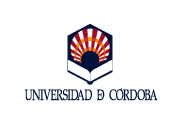 ACEPTACION DE BECADATOS DE LA BENEFICIARIALa beneficiaria anterior ACEPTA la subvención que le ha sido concedida en relación a la convocatoria de BECAS PARA LA REALIZACIÓN DEL CURSO “SUMMER ACADEMY IN ENGINEERING FOR WOMEN” PROGRAMA UCO-GLOBAL SUMMER 2018 con las siguientes CONDICIONES:Con la firma de este documento, la beneficiaria da su consentimiento expresamente a que la Universidad pueda hacer uso de los datos recogidos en el mismo, con la finalidad de tramitar el pago de la beca, así como para posibles informaciones que la Universidad considere de interés.En Córdoba, a      de                de 2018Firma de la interesadaInternacionalesBECAS PARA LA REALIZACIÓN DEL CURSO “SUMMER ACADEMY IN ENGINEERING FOR WOMEN”PROGRAMA UCO-GLOBAL SUMMER 2018ApellidosNombreDNI-NIFE-mail (UCO)E-mail (UCO)TitulaciónDirecciónCódigo Postal PoblaciónPoblaciónTeléfono fijoTeléfono móvilTeléfono móvil1.Cumplimiento de todos los requisitos establecidos en la convocatoria. El hecho de no satisfacer esta condición podría suponer la pérdida, y en su caso, la devolución de los gastos no justificados.Cumplimiento de todos los requisitos establecidos en la convocatoria. El hecho de no satisfacer esta condición podría suponer la pérdida, y en su caso, la devolución de los gastos no justificados.Cumplimiento de todos los requisitos establecidos en la convocatoria. El hecho de no satisfacer esta condición podría suponer la pérdida, y en su caso, la devolución de los gastos no justificados.Cumplimiento de todos los requisitos establecidos en la convocatoria. El hecho de no satisfacer esta condición podría suponer la pérdida, y en su caso, la devolución de los gastos no justificados.Cumplimiento de todos los requisitos establecidos en la convocatoria. El hecho de no satisfacer esta condición podría suponer la pérdida, y en su caso, la devolución de los gastos no justificados.Cumplimiento de todos los requisitos establecidos en la convocatoria. El hecho de no satisfacer esta condición podría suponer la pérdida, y en su caso, la devolución de los gastos no justificados.Cumplimiento de todos los requisitos establecidos en la convocatoria. El hecho de no satisfacer esta condición podría suponer la pérdida, y en su caso, la devolución de los gastos no justificados.Cumplimiento de todos los requisitos establecidos en la convocatoria. El hecho de no satisfacer esta condición podría suponer la pérdida, y en su caso, la devolución de los gastos no justificados.Cumplimiento de todos los requisitos establecidos en la convocatoria. El hecho de no satisfacer esta condición podría suponer la pérdida, y en su caso, la devolución de los gastos no justificados.2.Fecha inicio estanciaFecha inicio estancia10/07/201810/07/2018Fecha fin estanciaFecha fin estancia25/07/201825/07/201825/07/20183.Curso y FinanciaciónCurso y FinanciaciónCurso y FinanciaciónCurso y FinanciaciónCurso y FinanciaciónCurso y FinanciaciónCurso y FinanciaciónCurso y FinanciaciónCurso y Financiación3.Entidad de destinoEntidad de destinoUniversity of Applied Sciences Upper Austria(Fachhochschule Oberösterreich)University of Applied Sciences Upper Austria(Fachhochschule Oberösterreich)University of Applied Sciences Upper Austria(Fachhochschule Oberösterreich)University of Applied Sciences Upper Austria(Fachhochschule Oberösterreich)University of Applied Sciences Upper Austria(Fachhochschule Oberösterreich)University of Applied Sciences Upper Austria(Fachhochschule Oberösterreich)University of Applied Sciences Upper Austria(Fachhochschule Oberösterreich)3.Nombre completo del cursoNombre completo del cursoInternational Summer Academy in Engineering for WomenInternational Summer Academy in Engineering for WomenInternational Summer Academy in Engineering for WomenInternational Summer Academy in Engineering for WomenInternational Summer Academy in Engineering for WomenInternational Summer Academy in Engineering for WomenInternational Summer Academy in Engineering for Women3.Enlace web del cursoEnlace web del cursohttp://www.fh-ooe.at/isae4whttp://www.fh-ooe.at/isae4whttp://www.fh-ooe.at/isae4whttp://www.fh-ooe.at/isae4whttp://www.fh-ooe.at/isae4whttp://www.fh-ooe.at/isae4whttp://www.fh-ooe.at/isae4w3.Importe completo cursoImporte completo curso780 EUROS780 EUROSImporte financiado (75% del importe total)Importe financiado (75% del importe total)Importe financiado (75% del importe total)585 EUROS585 EUROS3.Bolsa de viajeBolsa de viaje200 EUROS200 EUROS200 EUROS200 EUROS200 EUROS200 EUROS200 EUROS4.Pago de la beca: se realizará mediante abono la siguiente cuenta, abierta a nombre del beneficiario de la beca en una entidad bancaria española. Pago de la beca: se realizará mediante abono la siguiente cuenta, abierta a nombre del beneficiario de la beca en una entidad bancaria española. Pago de la beca: se realizará mediante abono la siguiente cuenta, abierta a nombre del beneficiario de la beca en una entidad bancaria española. Pago de la beca: se realizará mediante abono la siguiente cuenta, abierta a nombre del beneficiario de la beca en una entidad bancaria española. Pago de la beca: se realizará mediante abono la siguiente cuenta, abierta a nombre del beneficiario de la beca en una entidad bancaria española. Pago de la beca: se realizará mediante abono la siguiente cuenta, abierta a nombre del beneficiario de la beca en una entidad bancaria española. Pago de la beca: se realizará mediante abono la siguiente cuenta, abierta a nombre del beneficiario de la beca en una entidad bancaria española. Pago de la beca: se realizará mediante abono la siguiente cuenta, abierta a nombre del beneficiario de la beca en una entidad bancaria española. Pago de la beca: se realizará mediante abono la siguiente cuenta, abierta a nombre del beneficiario de la beca en una entidad bancaria española. IBANIBANEntidadEntidadOficinaOficinaD.C.D.C.D.C.CuentaEl citado pago se realizará en dos plazos, según lo indicado en la convocatoria, siendo necesario para ello la remisión a la Oficina de Relaciones Internacionales de la UCO:Primer plazo (80%): Antes de la salida, una copia del justificante de pago del importe completo del curso y del seguro contratado y tras la incorporación, copia del certificado de incorporación (vía e-mail).Segundo plazo: Tras la finalización de la estancia, el original del Certificado de Estancia y el Informe Final de Estudiante. El citado pago se realizará en dos plazos, según lo indicado en la convocatoria, siendo necesario para ello la remisión a la Oficina de Relaciones Internacionales de la UCO:Primer plazo (80%): Antes de la salida, una copia del justificante de pago del importe completo del curso y del seguro contratado y tras la incorporación, copia del certificado de incorporación (vía e-mail).Segundo plazo: Tras la finalización de la estancia, el original del Certificado de Estancia y el Informe Final de Estudiante. El citado pago se realizará en dos plazos, según lo indicado en la convocatoria, siendo necesario para ello la remisión a la Oficina de Relaciones Internacionales de la UCO:Primer plazo (80%): Antes de la salida, una copia del justificante de pago del importe completo del curso y del seguro contratado y tras la incorporación, copia del certificado de incorporación (vía e-mail).Segundo plazo: Tras la finalización de la estancia, el original del Certificado de Estancia y el Informe Final de Estudiante. El citado pago se realizará en dos plazos, según lo indicado en la convocatoria, siendo necesario para ello la remisión a la Oficina de Relaciones Internacionales de la UCO:Primer plazo (80%): Antes de la salida, una copia del justificante de pago del importe completo del curso y del seguro contratado y tras la incorporación, copia del certificado de incorporación (vía e-mail).Segundo plazo: Tras la finalización de la estancia, el original del Certificado de Estancia y el Informe Final de Estudiante. El citado pago se realizará en dos plazos, según lo indicado en la convocatoria, siendo necesario para ello la remisión a la Oficina de Relaciones Internacionales de la UCO:Primer plazo (80%): Antes de la salida, una copia del justificante de pago del importe completo del curso y del seguro contratado y tras la incorporación, copia del certificado de incorporación (vía e-mail).Segundo plazo: Tras la finalización de la estancia, el original del Certificado de Estancia y el Informe Final de Estudiante. El citado pago se realizará en dos plazos, según lo indicado en la convocatoria, siendo necesario para ello la remisión a la Oficina de Relaciones Internacionales de la UCO:Primer plazo (80%): Antes de la salida, una copia del justificante de pago del importe completo del curso y del seguro contratado y tras la incorporación, copia del certificado de incorporación (vía e-mail).Segundo plazo: Tras la finalización de la estancia, el original del Certificado de Estancia y el Informe Final de Estudiante. El citado pago se realizará en dos plazos, según lo indicado en la convocatoria, siendo necesario para ello la remisión a la Oficina de Relaciones Internacionales de la UCO:Primer plazo (80%): Antes de la salida, una copia del justificante de pago del importe completo del curso y del seguro contratado y tras la incorporación, copia del certificado de incorporación (vía e-mail).Segundo plazo: Tras la finalización de la estancia, el original del Certificado de Estancia y el Informe Final de Estudiante. El citado pago se realizará en dos plazos, según lo indicado en la convocatoria, siendo necesario para ello la remisión a la Oficina de Relaciones Internacionales de la UCO:Primer plazo (80%): Antes de la salida, una copia del justificante de pago del importe completo del curso y del seguro contratado y tras la incorporación, copia del certificado de incorporación (vía e-mail).Segundo plazo: Tras la finalización de la estancia, el original del Certificado de Estancia y el Informe Final de Estudiante. El citado pago se realizará en dos plazos, según lo indicado en la convocatoria, siendo necesario para ello la remisión a la Oficina de Relaciones Internacionales de la UCO:Primer plazo (80%): Antes de la salida, una copia del justificante de pago del importe completo del curso y del seguro contratado y tras la incorporación, copia del certificado de incorporación (vía e-mail).Segundo plazo: Tras la finalización de la estancia, el original del Certificado de Estancia y el Informe Final de Estudiante. El citado pago se realizará en dos plazos, según lo indicado en la convocatoria, siendo necesario para ello la remisión a la Oficina de Relaciones Internacionales de la UCO:Primer plazo (80%): Antes de la salida, una copia del justificante de pago del importe completo del curso y del seguro contratado y tras la incorporación, copia del certificado de incorporación (vía e-mail).Segundo plazo: Tras la finalización de la estancia, el original del Certificado de Estancia y el Informe Final de Estudiante. 